IntroductionThe image below, excerpted from a poster produced in late 1914, uses the image of Russia as St. George slaying a three-headed dragon to depict Russia's heroic struggle against Germany. Note the skulls lying on the ground under the dragon as well as the pointed helmet associated with Prussian military forces.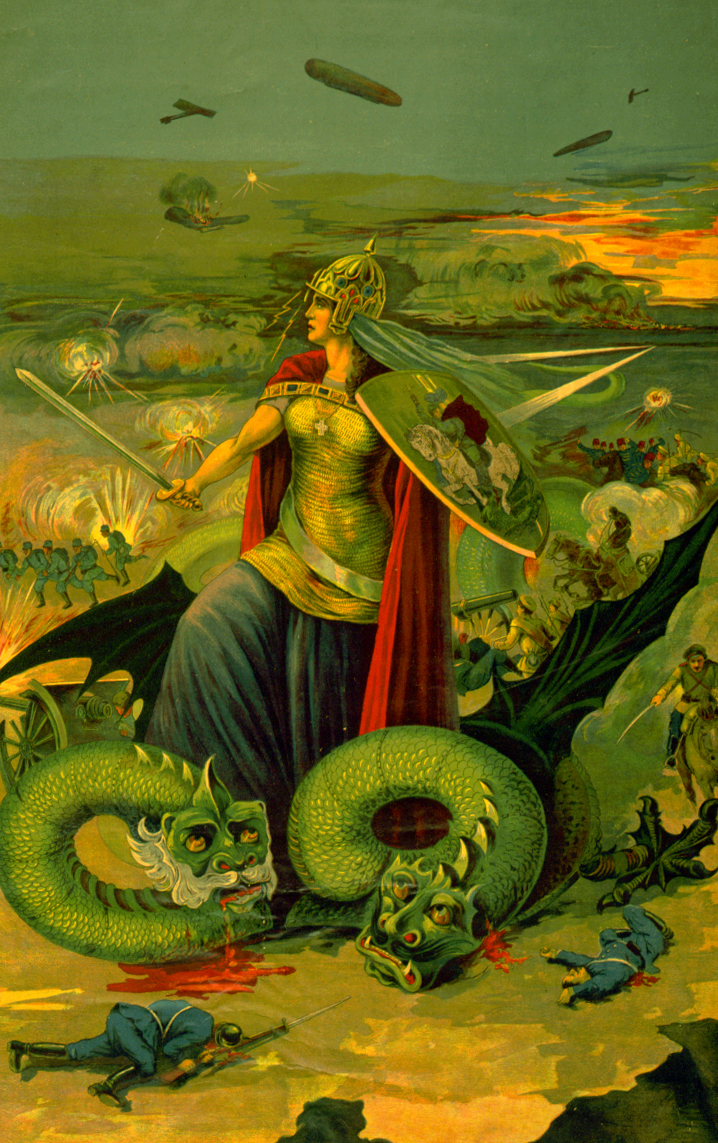 